Poniedziałek 23.03.2020r.Witajcie moi Mali – Wielcy PRZYJACIELE!Jak się macie? Jestem przekonana, że sumiennie pracujecie w domu. Dziś chcę Wam przypomnieć, że właśnie 20 marca zawitała do nas wiosna. Jeśli wybierzecie się na spacer lub zabawę w ogródku – poszukajcie jej oznak w swoim otoczeniu. Pamiętajcie jednocześnie, że teraz najważniejsze jest dbanie o zdrowie, więc musimy na trochę zaprzestać kontaktów – proszę, abyście spacerowali tylko w te miejsca,  na które Wam pozwalają rodzice.                                                                                                                                                           Przed Wami kolejny dzień w Domowej Szkole. Bawcie się dobrze!Wasza wychowawczyniMariola SzymańskaEdukacja polonistyczna, przyrodnicza, informatyka, plastykaZad.1 Obejrzyj ilustracje w podręczniku s.80-81, teraz obejrzyj filmik .Oto link:youtube-zwiastunywiosny-rozpoznajemykwiaty/wiosna-Antonio Vivaldi lekcje dla dzieciSą tam różne oznaki wiosny. Przeczytaj o nich. Opowiedz o tych oznakach dorosłym                i poszukaj ich na spacerze.– zeszyt: język polski Na początku zapisz datę, przepisz tekst najładniej jak potrafisz-  na środku Wiosna możesz napisać kolorowym długopisem 😊– zeszyt:  matematykaW zeszycie z matematyki wklej lub narysuj podobny obrazek i wykonaj polecenia- połącz nazwę pory roku, z odpowiednio do niej ubranym dzieckiem,- pokoloruj bardzo starannie obrazkiZadanie Mama ułożyła kwiaty w trzech wazonach. W jednym wazonie jest 7 róż, w drugim 5 tulipanów, a w trzecim 4 żonkile. Ile kwiatów ułożyła mama? Wykonaj rysunek pomocniczy.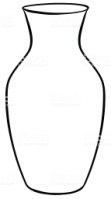 Działanie:Praca domowa.Przepisz działania do zeszytu i oblicz:14+1= …                                             4+8=…11+6= …                                             12-8=…15-6= …                                              4+9=…4+10= …                                             11+3=…11+2= …                                             12-2=…1+3+8=…                                            2+3+7=…6+1+2=…                                            5+2+5=…Wtorek 24.03.2020r.Witajcie Kochani!Edukacja polonistyczna, społecznaZad 1.    Na dzisiaj przygotowałam Wam arcytrudne zadanie do wykonania. To jest szyfr. Za jego pomocą zaszyfrowałam Wam wiadomość, która myślę, że Was ucieszy. Aby się dowiedzieć co to za wiadomość musicie ją odszyfrować z pomocą tego szyfru. A więc do pracy!!!! Trzymam kciuki za powodzenie.  Odszyfrowaną wiadomość zapiszcie pięknie w zeszycie. Pamiętajcie o wielkiej literze na początku zdania!A oto ta wiadomość:Zad.2. Przeczytaj zdanie kilkakrotnie. Zakryj je i spróbuj napisać z pamięci. Sprawdź potem, czy napisałeś bezbłędnie. Po polach biegają dwa koty i jeden królik.Powodzenia!!!!  Edukacja matematycznaZad.1Uczniowie klasy 1  wybrali się na całodzienną wycieczkę do ogrodu zoologicznego. Wyjechali ze szkoły o godzinie 8 rano a wrócili 8 godzin później. Zaznacz na zegarach godzinę wyjazdu i godzinę powrotu do szkoły.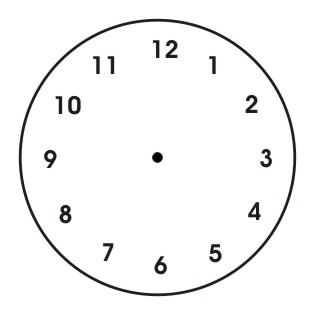          Wyjazd:                                 Powrót:Zad.2Zwiedzanie Zoo rozpoczęli o godzinie 9.00. Na samym początku odwiedzili lwy , następnie udali się do fokarium  . Po dwóch godzinach od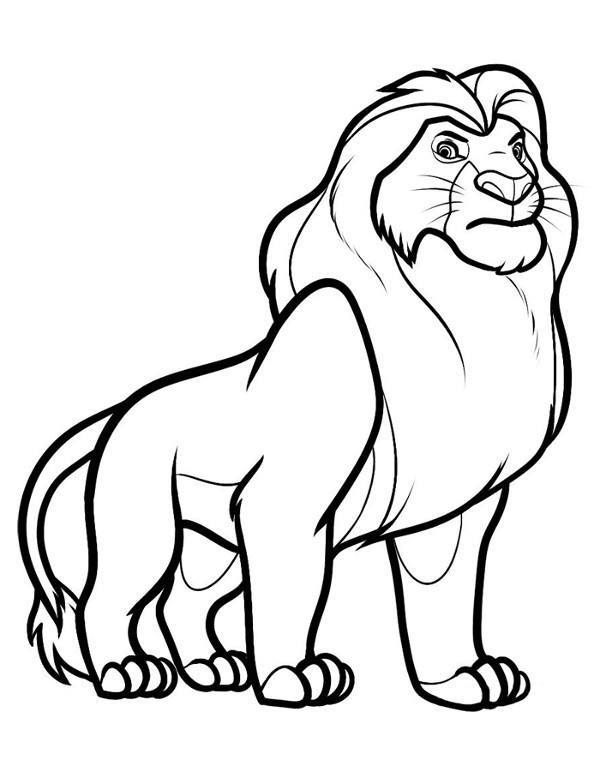 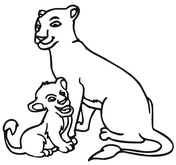 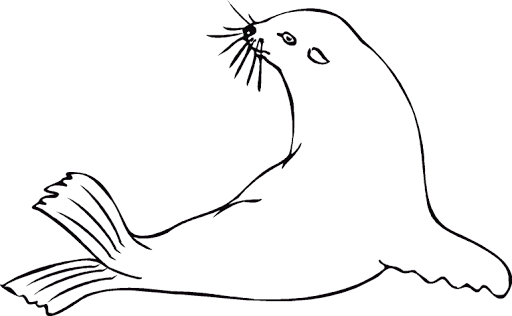 rozpoczęcia zwiedzania zrobili sobie mała przerwę na śniadanie. Stamtąd udali się spacerem do małpiarni a o godzinie drugiej po południu odwiedzili żyrafy, słonie i hipopotama.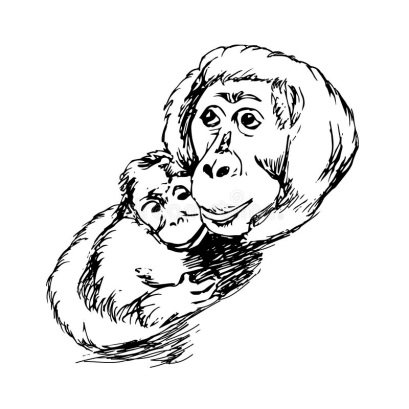  Zajęło im to 1 godzinę. O której godzinie skończyli zwiedzanie? Zaznacz godziny na zegarach. Możesz pokolorować obrazki 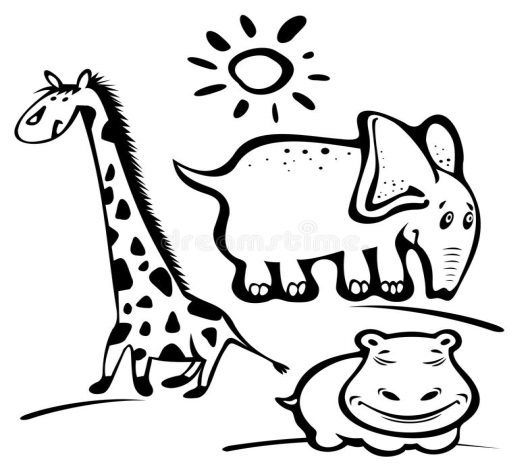 Początek zwiedzania:             Śniadanie:       Żyrafy, słonie i hipopotam:  Wyjazd z Zoo: Zad.3W szkolnym ogródku zakwitły pierwsze wiosenne kwiatki:8 przebiśniegów , 4 krokusy  i 2 żonkile. Ile kwiatów zakwitło w ogrodzie? Ile kwiatów brakuje by było ich 20? Oblicz i zapisz odpowiedź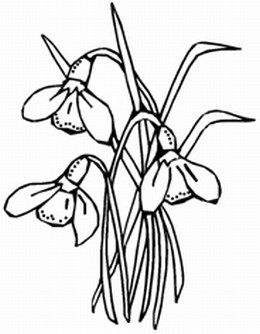 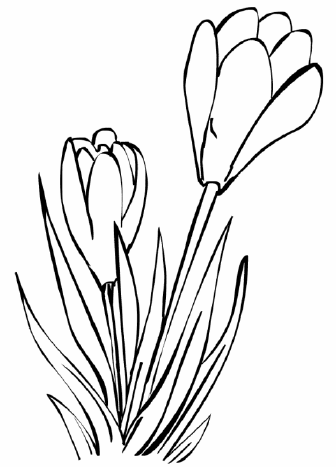 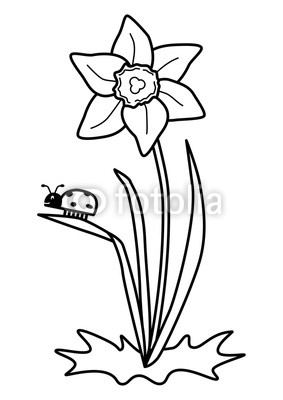 Edukacja techniczna:Pomóż mamie w przygotowaniu kolacji. Środa 25.03.2020Edukacja polonistycznaUłóż zdania z rozsypanych wyrazów. Przepisz je poniżej.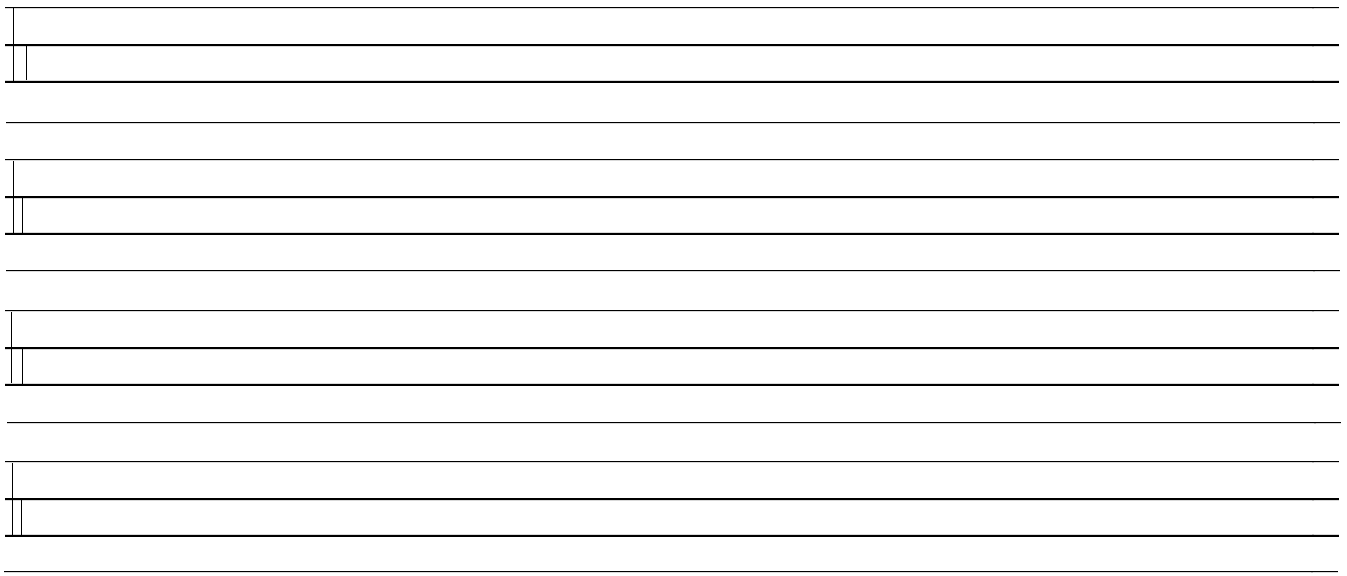 Zadanie specjalneOstatnio na lekcjach omawialiśmy lekturę–  tu mam dla Was niespodziankę.  Przypominam o właściwym zachowaniu w teatrze i stroju 😊Wych.fizyczneW ramach w-f posłuchaj i pośpiewaj i potańcz :https://www.youtube.com/watch?v=PDoTKi-awS8Czwartek 26.03.2020rEdukacja polonistycznaW zeszycie w linie zapisz temat lekcji i datę według wzoru:26.03.2020Literowe opowieści- cz jak czekolada.Zadanie 1. Przepisz zdania:Na stole są cztery kawałki ciasta czekoladowego. Czarek sięga po czekoladę. Babcia Czesia sięga po czajniczek, a Cecylka próbuje ciasto.Zadanie 2. Podkreśl w zdaniach wszystkie wyrazy z cz. Z trzema wybranymi wyrazami ułóż zdania i zapisz w zeszycie.Edukacja matematycznaDodawanie i odejmowanie w zakresie 20 – puzzle, dopasuj wynik. Oto link:https://szaloneliczby.pl/dodawanie-i-odejmowanie-w-zakresie-20-dopasuj-wynik/Wych. FizyczneAktywność fizyczna dziecka według własnych pomysłów i możliwości.Piątek 27.03.2020r.Edukacja muzycznaPrzypomnij sobie i  naucz się piosenki „Maszeruje wiosna”. Śpiewaj ją codziennie. Oto linkhttps://www.youtube.com/watch?v=yNLqW1kp9PwPrzypominam tekst piosenki:Maszeruje wiosnaTam daleko gdzie wysoka sosna,
maszeruje drogą mała wiosna.
Ma spódniczkę mini, sznurowane butki
i jeden warkoczyk krótki.
Ref.
Maszeruje wiosna, a ptaki wokoło
lecą i świergocą głośno i wesoło.
Maszeruje wiosna w ręku trzyma kwiat ,                                                                                                                                                 gdy go w górę wznosi, zielenieje świat !

Nosi wiosna dżinsową  kurteczkę,                                                                                                                                                 na ramieniu małą torebeczkę.
Chętnie  żuje gumę i robi balony ,                                                                                                                                      a z nich każdy jest zielony.
Ref.
Maszeruje wiosna…

Wiosno, wiosno, nie zapomnij o nas,
każda trawka chce już być  zielona.
Gdybyś zapomniała , inną drogą poszła,
zima by została mroźna.
Ref.
Maszeruje wiosna…
Edukacja polonistycznaSłuchanie wierszyków o wiejskich zwierzętach. Rodzic  czyta dziecku wierszyki Wandy Chotomskiej. Na zakończenie każdego wierszyka dziecko wydaje dźwięki charakterystyczne dla danego zwierzątka.Wanda Chotomska Kukuryku! Kogut To jest taki budzik, który rano budzi ludzi. – Jak ich budzisz, koguciku? – Pieję głośno: KUKURYKU! Koń Na pastwisku pasł się koń, mały gawron woła doń: – Kto jest większy, ja czy ty? – A ten koń ze śmiechu rży: – HI, HI, HI HI, HI, HI! Krowa Za oborą ryczy krowa: – Mucha chce mnie zdenerwować! Ty świntucho, ty wstręciucho, precz od mleka brudna – MUU – – MUUU – MUCHO!Szukanie różnic i podobieństw. P3s.86-87Dz. przyglądają się ilustracji w P3. R. czyta krótki tekst pochodzący z książki „Martynka opowiada historyjki o zwierzątkach”. Dz. porównuje go z ilustracjami w P3. Wskazuje ilustrację, do której tekst bardziej pasuje. Argumentuje swój wybór.Jeanne Dethise Martynka opowiada historyjki o zwierzątkach W niewielkiej wsi, nad samą rzeką, znajdowało się wspaniałe gospodarstwo. Wszystkie budynki były całkiem białe, z pięknymi czerwonymi dachami. Tylko na stodole zamiast dachówki leżała strzecha, która wyglądała zupełnie jak słomkowy kapelusz założony na bakier. Na parapetach stały skrzynki z pelargoniami, a z otwartego okna często dobiegał śmiech. Od razu było widać, że to doskonałe miejsce do życia. W białym domku mieszkał gospodarz ze swoją żoną, gospodynią i dwiema córkami. Dziewczynki, tak jak ich rodzice, bardzo kochały zwierzęta (…). Nadeszła wiosna. Wszystko wokół rozwijało się, kwitło i cudownie pachniało. W stajni przyszedł na świat śliczny źrebak. W oborze urodziły się dwa cielaki, a w chlewie aż pięć prosiaczków. Dziewczynki nie posiadały się z radości. Czekały, aż z jajek wylęgną się kurczaczki. (…)Porównywanie tradycyjnej zagrody wiejskiej z nowoczesnym gospodarstwem. P3s.86-87ćw.1,2Dz. przygląda się ilustracji. Opowiada, co się na niej dzieje. Opisuje wygląd tradycyjnej wiejskiej zagrody i nowoczesnego gospodarstwa. R. podaje Dz.  polecenia :Nazwij, co przedstawia ilustracja. Określ porę roku. Wybierz te elementy ilustracji, które świadczą o tym, że przedstawia ona wiejską zagrodę. Opisz wiejską zagrodę. Opisz nowoczesne gospodarstwo. Porównaj wiejską zagrodę z nowoczesnym gospodarstwem. Wykaż, że praca w nowoczesnym gospodarstwie jest lżejsza i mniej czasochłonna. Zaproponuj, co mogłoby się znaleźć w nowoczesnym gospodarstwie, aby praca była jeszcze lżejsza. Oceń, które – według ciebie – gospodarstwo: promuje wiejskie tradycje, rozwija się technologicznie, jest bardziej wkomponowane w wiejski krajobraz i bardziej ci się podoba.Nadaj tytuł ilustracji. Wskazywanie wiejskich zabudowań i ich nazywanie.P3s.87ćw.3, KĆ3s.78 ćw.1,2KĆ3s.79ćw.3Omówienie pracy rolnika P3s.87ćw.4Czytanie tekstów z P3s.86-87Nalepianie zwierząt,otaczanie zdjęć zwierząt pętlami KĆs.79 ćw.4,5Edukacja matematycznahttps://www.matzoo.pl/klasa1/odejmowanie-wewnatrz-drugiej-dziesiatki_2_9Dnia 23 marca 2020 r. WiosnaNastała wiosna. Temperatura wzrasta. Lód się roztopił. Świat wokół nas nabiera kolorów. Rosną wiosenne kwiaty i kiełkuje młoda trawka. Powoli wzrastają i otwierają się pąki z listkami.Dnia 23 marca 2020r.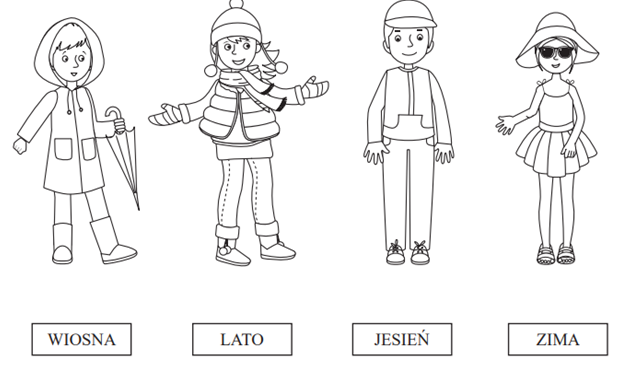 aądegiklłnoórtuWwyzlubiczekoladęMarysiagorąco.pićnajest zimno?wiosnąCzynaUważaj,nadepnijżabkę!niepracowiteobserwujepszczółki.UrszulaBILET DO TETRUDla Ucznia klasy 1 Szkoły Podstawowej  w Zabielu  oraz jego RodzinySerdecznie zapraszam do obejrzenia spektaklu teatralnegopt. „Calineczka”Dnia 28lub 29 marca 2020 roku o dowolnej, dogodnej godzinie,w ulubionym miejscu w domu !!!          Oto link:                                                                                                                          https://www.youtube.com/watch?v=r_2VJKlCNNw   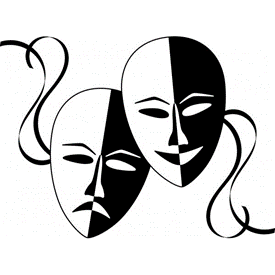 